Протокол №  118/МР -Рзаседания Закупочной комиссии по запросу котировок в электронной формес участием только субъектов МСПна право заключения договора на поставку«Контрольные и силовые кабели и провода»                                                                                                                   (Лот № 5501-РЕМ ПРОД-2021-ДРСК).СПОСОБ И ПРЕДМЕТ ЗАКУПКИ:запрос котировок в электронной форме  на право заключения договора на поставку: «Контрольные и силовые кабели и провода» (Лот №  5501-РЕМ ПРОД-2021-ДРСК).КОЛИЧЕСТВО ПОДАННЫХ ЗАЯВОК НА УЧАСТИЕ В ЗАКУПКЕ: 4 (четыре) заявки.КОЛИЧЕСТВО ОТКЛОНЕННЫХ ЗАЯВОК: 1 (одна) заявка.ВОПРОСЫ, ВЫНОСИМЫЕ НА РАССМОТРЕНИЕ ЗАКУПОЧНОЙ КОМИССИИ:О рассмотрении результатов оценки основных частей заявок Участников.Об отклонении заявки Участника № 510518 ООО ТОРГОВЫЙ ДОМ "КАБЕЛЬНЫЙ АЛЬЯНС".О признании заявок соответствующими условиям Документации о закупке по результатам рассмотрения основных частей заявок.По вопросу № 1Признать объем полученной информации достаточным для принятия решения.Принять к рассмотрению основные части заявок следующих участников:          По вопросу № 2Отклонить заявку Участника  № 510518 ООО ТОРГОВЫЙ ДОМ "КАБЕЛЬНЫЙ АЛЬЯНС" от дальнейшего рассмотрения на основании п. 4.9.5  а) Документации о закупке, как несоответствующую следующим требованиям:По вопросу № 3Признать основные части заявок следующих Участников:№ 495396 ООО "ПРОГРЕСС-СИСТЕМЫ"№ 509610 ООО "РТК "НОВЫЕ ТЕХНОЛОГИИ"№510356 ООО "ГК СМОЛЕНСКАЯ КАБЕЛЬНАЯ КОМПАНИЯ"соответствующими условиям Документации о закупке и принять их к дальнейшему рассмотрению.Секретарь Закупочной комиссии1 уровня АО «ДРСК                                              ____________________         Чуясова Е. Г.Исп. Чуясова.Тел. (4162) 397-268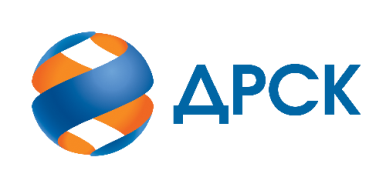                                                                        АКЦИОНЕРНОЕ ОБЩЕСТВО              «ДАЛЬНЕВОСТОЧНАЯ РАСПРЕДЕЛИТЕЛЬНАЯ СЕТЕВАЯ КОМПАНИЯ»город Благовещенск«09» декабря 2020 года№п/пДата и время регистрации заявкиИдентификационный номер Участника13.11.2020 08:49:27Заявка № 495396 ООО "ПРОГРЕСС-СИСТЕМЫ"16.11.2020 08:03:05Заявка № 509610 ООО "РТК "НОВЫЕ ТЕХНОЛОГИИ"15.11.2020 18:50:34Заявка №510356 ООО "ГК СМОЛЕНСКАЯ КАБЕЛЬНАЯ КОМПАНИЯ"16.11.2020 08:12:29Заявка № 510518 ООО ТОРГОВЫЙ ДОМ "КАБЕЛЬНЫЙ АЛЬЯНС"№п/пДата и время регистрации заявкиИдентификационный номер Участника13.11.2020 08:49:27Заявка № 495396 ООО "ПРОГРЕСС-СИСТЕМЫ"16.11.2020 08:03:05Заявка № 509610 ООО "РТК "НОВЫЕ ТЕХНОЛОГИИ"15.11.2020 18:50:34Заявка №510356 ООО "ГК СМОЛЕНСКАЯ КАБЕЛЬНАЯ КОМПАНИЯ"16.11.2020 08:12:29Заявка № 510518 ООО ТОРГОВЫЙ ДОМ "КАБЕЛЬНЫЙ АЛЬЯНС"№ п/пОснования для отклоненияУчастник не указал в техническом предложении (Документ - Технич.предложение.pdf) гарантийный срок поставляемой продукции, что не соответствует условиям п. 3.1. Технических требований. Ответ на дополнительный запрос Участником не представлен.